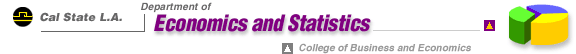 Mann YoonProfessorOffice: 909 Simpson TowerPhone: (323) 343-2936FAX: (323) 343-6439Email: myoon@calstatela.eduEDUCATIONPh.D., Economics, 1991University of Illinois, Urbana-Champaign.M.S., Economics, 1985.Indiana State University, Indiana.B.S., Economics, 1983.Yonsei University, Seoul, Korea.TEACHING 

Statistics (Econ 3060 and Econ 3090)Econometrics (Econ 4140 and Econ 5140)Mathematical Economics (Econ 4010) Forecasting (Econ 4150) RESEARCH“Adjustments of Rao’s Score Test for Distributional and Local Parametric Misspecifications,” Journal of Econometric Methods, January 2020, 9(1), 1-29. (with Suleyman Taspinar et al.)“Nonlinear trend stationarity in global and hemispheric temperatures,” Applied Economics Letters, January 2018, 25(1). (with Kon S. Lai) “Income Sorting and the Demand for Clean Air: Evidence from Southern California,” Land Economics, February 2011, 87(1). (with Miles Finney and Frank Goetzke)“Interdependence in the Technology Adoption Decision Among Municipalities,” Applied Economics, January 2011, 43(28). (with Miles Finney) “An Empirical Examination of the Technology Decision among Municipalities in the U.S.A.,” Empirical Economic Letters, 2007. (with Miles Finney)“Asymmetric Interdependence in the Provision of a Local Public Good: An Empirical Examination,” Public Finance Review, November 2003, 31(6). (with Miles Finney)“Tests for the Error Component Model in the Presence of Local Misspecification,” Journal of Econometrics, 101(1), March 2001: 1-23. (with Anil K. Bera and Walter Sosa-Escudero)“Tests for the Error Component Model in the Presence of Local Misspecification,” Anales Asociacion Argentina de Economia Politica: XXXII Reunion annual. 2 (1997): 125-50. (with Anil K. Bera and Walter Sosa-Escudero)"Simple Diagnostic Tests for Spatial Dependence," Regional Science and Urban Economics, 26(1), 1996: 77-104. (with Luc Anselin, Anil K. Bera, and Raymond Florax)“Specification Testing with Locally Misspecified Alternatives,” Econometric Theory, 9(4), December 1993: 649-58. (with Anil K. Bera)"Joint Tests of Non-Nested Models and General Error Specifications," Econometric Reviews, 11(1), 1992: 97-117. (with Anil K. Bera, Michael McAleer, and M. Hashem Pesaran)